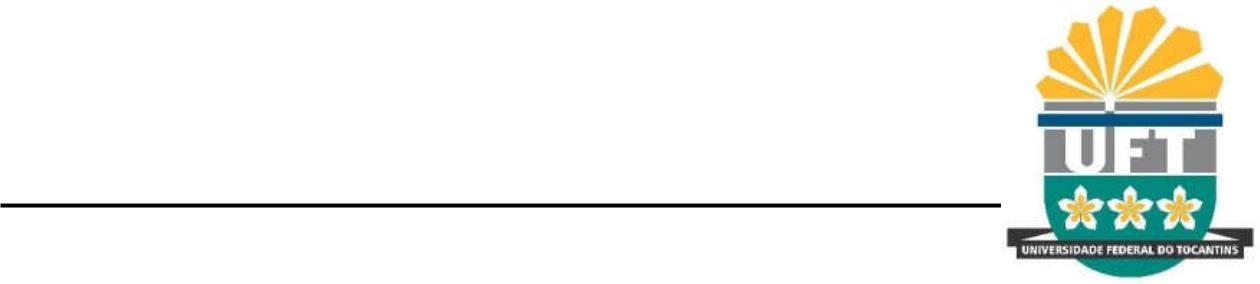 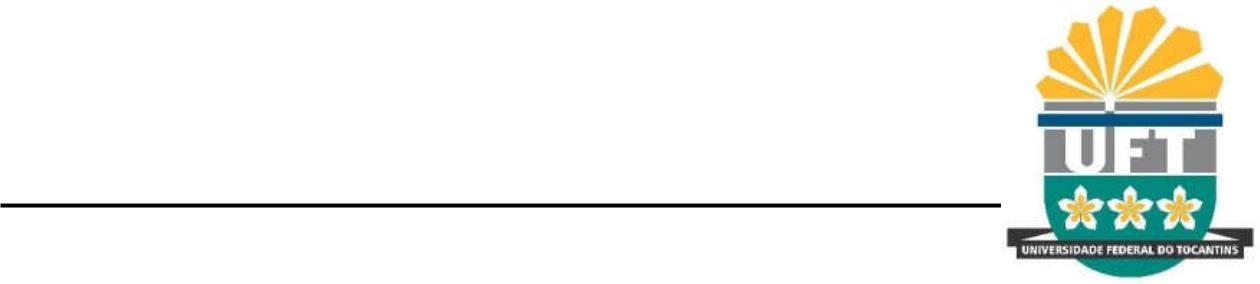 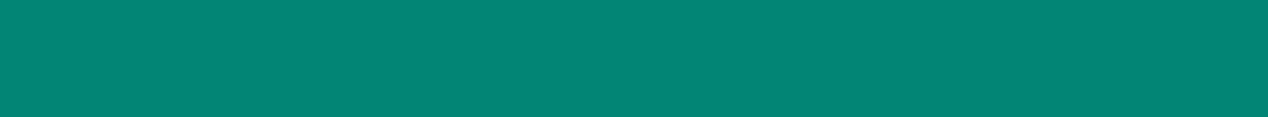 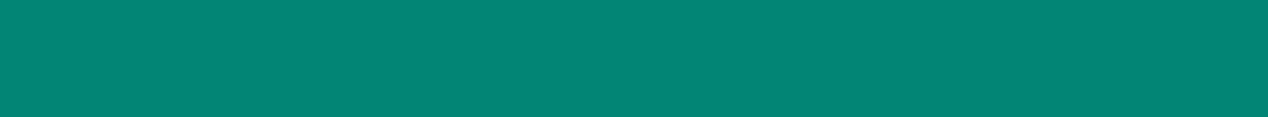 A Universidade Federal do Tocantins (UFT), por meio da Pró-Reitoria de Pesquisa Pós- Graduação (Propesq) e do Programa de Pós-Graduação em Comunicação e Sociedade (PPGCOM), torna público o edital de resultado final do processo seletivo para aluno(a) regular 2021 no Mestrado Acadêmico em Comunicação e Sociedade, objeto do edital 018/2020 do PPGCOM/UFT.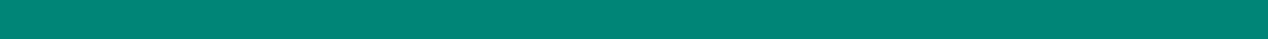 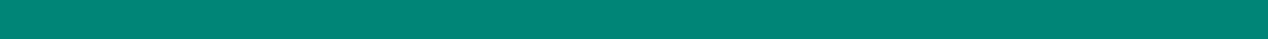 Lista do resultado final Ampla Concorrência:Lista do resultado final Ações Afirmativas (deficiência):2.1 Os(as) candidatos(as) aprovados(as) deverão apresentar, no ato da matrícula a ser efetivada pelo e-mail (ppgcom@uft.edu.br) devido a pandemia, cópias em formato pdf  legíveis provenientes do original dos seguintes documentos:
a) diploma de graduação (frente e verso);
c) histórico escolar de graduação;
d) carteira de identidade e CPF ou CNH;
e) certidão de casamento ou nascimento;
f) título eleitoral;
g) último comprovante de votação ou certidão de quitação eleitoral;
h) certidão de serviço militar ou correspondente;
i) foto 3 x 4 (depois que retornar as atividades presenciais será solicitada);
l) Termo de Compromisso e Aceitação das normas regimentais do PPGCOM/UFT
em vigor assinado. 
2.2 A não efetivação da matrícula nos dias fixados (11 a 16 de março) implica na desistência do(a) candidato(a) aprovado(a) em matricular-se no PPGCOM, perdendo todos os direitos adquiridos pela aprovação e classificação no processo seletivo.
2.3 A não entrega de quaisquer dos referidos documentos no período estabelecido para a matrícula implica na não efetivação da mesma e na perda do direito de matrícula do(a) candidato(a) aprovado(a). Poderão ser convocados(as) para ocupar a vaga candidatos(as) classificados(as), obedecendo à ordem de classificação.2.4 Todos(as)   os(as)   candidatos(as)   matriculados(as)   estão   convocados   a   participarem das Atividades  de  Acolhimento  aos(as)  Mestrandos(as)  da  Turma  2021(III  Acolhe  PPGCOM) conforme programação abaixo:18/03 às 19h – Boas vindas ao PPGCOM19/03 às 19h – Diálogos: Caderno Acolhe e Regimento do Programa22/03 às 19:30 – Narrativa e acontecimento midiáticos: projeto Procad-AM (UFT-UFMG-UFPA)25/03 às 19h – A promoção da saúde mental na pós-graduação: desafios e caminhos possíveis O link para participação no evento será enviado pela secretaria do PPGCOM após efetivada a matrícula.2.5 Mais informações podem ser obtidas pelo e-mail ppgcom@uft.edu.br ou pelo site www.uft.edu.br/ppgcom.Palmas, 10 de março de 2021.Cynthia Mara Miranda Presidenta da Comissão de Seleção2021Programa de Pós-Graduação em Comunicação e Sociedade – UFTINSCNOMENOTA PROJETONOTA ARGUIÇÃONOTA CURRÍCULOMÉDIA FINALRESULTADO23Keliane Morais Silva Santos Vale8,5010,005,007,83Aprovado7Camila Ribeiro Castro Soares8,509,005,007,50Aprovado33Mayra Cristhine dos Santos Cabral9,0010,003,007,33Aprovado30Lucas Alcides Justino8,759,003,507,08Aprovado4Anderson Luan Santana Siqueira7,629,004,507,04Aprovado18Helan de Sousa8,008,004,506,83Aprovado26Leonardo Augusto Carneiro8,5010,001,006,50Aprovado5Anna Karolyne Souza Miranda8,878,502,006,46Aprovado13Emerson Carlos Viscone de Alencar9,759,000,006,25Aprovado27Leonardo Barbosa Barros8,509,001,006,17Aprovado14Gabriel Dias de Souza8,008,002,506,17Aprovado17Greiciane de Souza Santos9,009,500,006,17Aprovado29Luana Fernanda Rosa Martins9,508,500,006,00Aprovado49Thiago Allan Ribeiro de Oliveira9,009,000,006,00Aprovado42Richard Soares Santiago9,628,000,005,87Aprovado8Cristiano Alves Viana8,508,500,005,67Aprovado15Georgia de Castro Alves Milhomem7,259,500,005,58Aprovado25Lenicio da Silva Nascimento8,508,000,005,50Aprovado19Hérica Rocha Borges Feitosa7,509,000,005,50Aprovado32Marciley Alves Dias7,758,500,005,42Aprovado48Thainara Ferreira Cavalcante9,007,000,005,33Aprovado40Rafael Silva Cunha8,377,500,005,29Classificado6Ayla Dias Gomes Batista8,257,500,005,25Classificado50Thiago Roger da Silva7,257,501,005,25Classificado22Karla Rezende Andrade7,128,50.005,21Classificado28Letícia Melo Abreu7,507,500,505,17Classificado46Stefanny Suzerainny Lopes Souto Pereira8,505,002,005,17Classificado45Silvia Helena Dias dos Santos7,508,000,005,17Classificado38Paula Márcia Bittencourt Viana Klein7,258,000,005,08Classificado35Musa Dumont de Castro9,255,000,004,75Classificado2Ana Cláudia Batista Cardoso7,007,000,004,67Classificado36Odelino Oliveira Fonseca8,004,501,004,50Classificado44Sandra Cristina Ramos Monteiro Abraçado8,504,500,004,33Classificado34Michelangelo Lopes Lima7,355,000,004,12Classificado24Kennedy Carneiro Cardoso dos Santos7,004,500,003,83Classificado51Vanessa de Carlem Arruda Neris7,124,000,003,71Classificado10Dayane Carneiro Rocha8,25Ausente----Eliminada  16Graziela Macedo Cortez7,25Ausente----EliminadaINSCNOMENOTA PROJETONOTA ARGUIÇÃONOTA CURRÍCULOMÉDIA FINALRESULTADO01Weniskley Barbosa Cavalcante5,12434,04Aprovado